たけはら海の駅　ビジター桟橋　利用案内１　利用方法　　係留は予約制です。必ず，事前に「たけはら海の駅」へ電話で確認のうえ，予約手続きを行ってください。２　施設概要３　注意事項　・竹原港は，定期航路のフェリーが航行しています。入出港の際は，大型船を優先に航行をお願いします。・定期航路の時刻については，下記のホームページでご確認ください。http://www.oktravel.co.jp/timetable&fare.htm　・竹原港内での事故に関しては，一切の責任を負いません。予めご了承ください。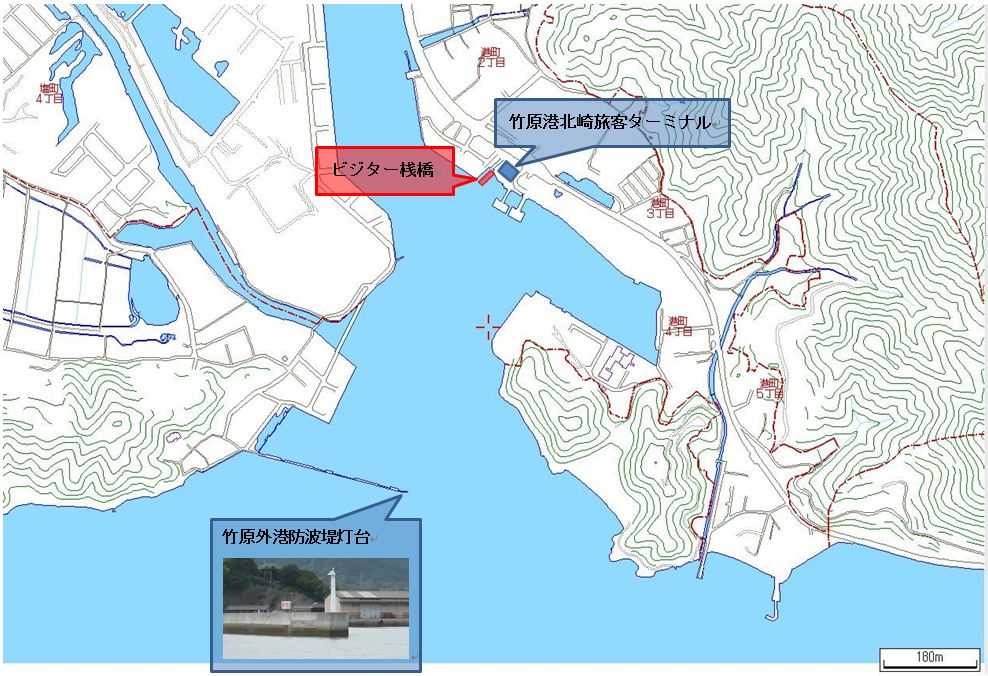 住所〒725-0024広島県竹原市港町四丁目2番24号〒725-0024広島県竹原市港町四丁目2番24号位置(北緯，東経)北緯　34°19’58”　東経　132°55’1”北緯　34°19’58”　東経　132°55’1”予約等連絡先「たけはら海の駅」8：30～17：30　休業日　毎月第3火曜日℡ 0846-24-6100  FAX 0846-24-6601URL http://takeharauminoeki.com「たけはら海の駅」8：30～17：30　休業日　毎月第3火曜日℡ 0846-24-6100  FAX 0846-24-6601URL http://takeharauminoeki.com入出港可能時間8：30～17：308：30～17：30水深3ｍ3ｍビジターバース数2隻(長さ10ｍまで)●利用料金・係留１回総トン数１トンに付き　12時間まで 3円36銭・12時間を超える場合24時間まで毎に 4円48銭給電施設100V　1基●利用料金・係留１回総トン数１トンに付き　12時間まで 3円36銭・12時間を超える場合24時間まで毎に 4円48銭給水栓1基●利用料金・係留１回総トン数１トンに付き　12時間まで 3円36銭・12時間を超える場合24時間まで毎に 4円48銭